Objectives Unit 3 – MotionChap 11.1 “Measuring Motion”Why is it important to have a Frame of Reference or a Reference Point when determining the motion of an object?What is the difference between Distance and Displacement?What is the difference between Speed and Velocity and how do you calculate it?How can you determine velocity from a d vs t graph?Chap 11.2 “Acceleration”What is Acceleration and how do you calculate it?      or       Why does a change in direction mean there is acceleration?How can you determine the acceleration of an object from a v vs t graph?Chap 11.3 “Motion and Force”What is a Force and what does it have to do with mass and acceleration?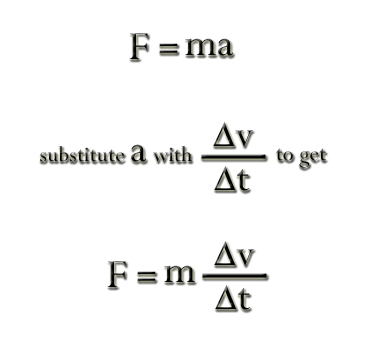 What are the Fundamental Forces of Nature?GravityElectromagneticStrong Nuclear ForceWeak Nuclear ForceWhat is the difference between Contact Forces and Field Forces?What is Net Force?What can you determine about the motion of an object by knowing the Net Force acting on it?What is Friction and what are the different types?Static FrictionKinetic FrictionSliding FrictionRolling FrictionWhat causes friction and what can be done to reduce it?